КАРАР                                                             ПОСТАНОВЛЕНИЕ                                                                                  25 ноябрь 2022 йыл		             № 30                             25 ноября 2022 года«О прогнозе социально-экономического развития сельского поселения Резяповский сельсовет муниципального района Чекмагушевский район РБ на 2023-2025 годы» и по проекту решения «Об утверждении бюджета  сельского  поселения  Резяповский  сельсовет  муниципального  района  Чекмагушевский  район  Республики Башкортостан на 2023 год  и  на  плановый  период  2024  и 2025 годов».     В  соответствии  со статьей  28  Федерального закона «Об общих принципах организации местного самоуправления  в Российской Федерации», Администрация   сельского  поселения  Резяповский сельсовет муниципального  района  Чекмагушевский  район  Республики  Башкортостан  ПОСТАНОВЛЯЕТ:     1. Провести  публичные  слушания  по проектам  решений «О прогнозе социально-экономического развития сельского поселения Резяповский сельсовет муниципального района Чекмагушевский район РБ на 2023-2025 годы» и по проекту решения «Об утверждении бюджета  сельского  поселения  Резяповский  сельсовет  муниципального  района  Чекмагушевский  район  Республики Башкортостан на 2023 год и на плановый период 2024 и 2025 годов»  (далее – проекты решения  Совета) 07 декабря  2022 года в  14-00 часов  в  Администрации сельского поселения Резяповский сельсовет  по адресу:  с.Резяпово, ул.Центральная, д.46     2. Создать комиссию по подготовке и проведению публичных слушаний в составе:     Председатель комиссии:      Сахибгареев Фануз Файрузович   –    глава сельского поселения               Заместитель председателя комиссии:Гарифуллина Расима Рауфовна- депутат от избирательного округа  № 4           Члены комиссии:Губайдуллин Ильдар Хурматуллович - депутат от избирательного округа  № 3     3. Установить, что  письменные предложения  жителей сельского поселения Резяповский  сельсовет  по проектам  решений  Совета, указанному в пункте 1 настоящего постановления, направляются в Совет сельского  поселения  Резяповский  сельсовет муниципального района  Чекмагушевский  район  Республики  Башкортостан (по адресу: с. Резяпово, ул. Центральная,46) в период со дня обнародования  настоящего решения  до 17-00 часов  03  декабря 2022 года.     4. Обнародовать  настоящее постановление  25 ноября 2022 года на  информационном  стенде  Администрации  сельского  поселения  по  адресу:  с. Резяпово, ул.Центральная, д.46, в период со дня обнародования настоящего решения до 10-00 часов 20 декабря  2022 года.Глава сельского поселения                                                   Ф.Ф.Сахибгареев                                БАШКОРТОСТАН  РЕСПУБЛИКАСЫСАКМАГОШ  РАЙОНЫмуниципаль районЫНЫНРЭЖЭП АУЫЛ СОВЕТЫАУЫЛ  БИЛЭмЭСЕ ХАКИМИЭТЕ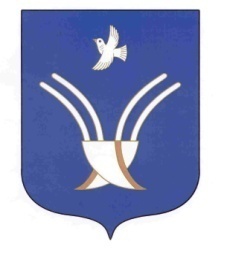 Администрациясельского поселенияРЕЗЯПОВСКИЙ СЕЛЬСОВЕТмуниципального района Чекмагушевский район Республики Башкортостан